Άσκηση      Φόρτωσε την 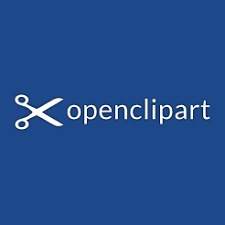 Αναζήτησε «tree”  (δέντρο)Επίλεξε εικόνα και κατέβασέ την(download)Άνοιξε τις λήψειςΑντέγραψε την εικόνα σε
Τα έγγραφά μου  Ε  ΔιάφοραΓεωγραφίαΔώσε Όνομα «δέντρο» Εισήγαγε και μίκρυνε στο διπλανό κελί την εικόναΦόρτωσε την Αναζήτησε «tree”  (δέντρο)Επίλεξε εικόνα και κατέβασέ την(download)Άνοιξε τις λήψειςΑντέγραψε την εικόνα σε
Τα έγγραφά μου  Ε  ΔιάφοραΓεωγραφίαΔώσε Όνομα «δέντρο» Εισήγαγε και μίκρυνε στο διπλανό κελί την εικόναΒγάλε ένα  στιγμιότυπο (Print Screen) του φακέλου «\Ε\Διάφορα\Γεωγραφία» και επικόλλησέ το στο επόμενο κελίΒγάλε ένα  στιγμιότυπο (Print Screen) του φακέλου «\Ε\Διάφορα\Γεωγραφία» και επικόλλησέ το στο επόμενο κελίΦόρτωσε την http://www.saferinternet.gr/Μενού:    Υλικό  Wallpapers  (δεξιά) “Wallpaper για παιδιά” επίλεξε και κατέβασέ τοΆνοιξε τις λήψειςΑντέγραψε το αρχείο σε
Τα έγγραφά μου  Ε ΔιάφοραΔιαδίκτυο-ΑσφάλειαΔώσε Όνομα «saferinternet» Εισήγαγε και μίκρυνε στο διπλανό κελί την εικόναΦόρτωσε την http://www.saferinternet.gr/Μενού:    Υλικό  Wallpapers  (δεξιά) “Wallpaper για παιδιά” επίλεξε και κατέβασέ τοΆνοιξε τις λήψειςΑντέγραψε το αρχείο σε
Τα έγγραφά μου  Ε ΔιάφοραΔιαδίκτυο-ΑσφάλειαΔώσε Όνομα «saferinternet» Εισήγαγε και μίκρυνε στο διπλανό κελί την εικόναΒγάλε ένα  στιγμιότυπο (Print Screen) του φακέλου «\Ε\Διάφορα\Διαδίκτυο-Ασφάλεια» και επικόλλησέ το παρακάτωΒγάλε ένα  στιγμιότυπο (Print Screen) του φακέλου «\Ε\Διάφορα\Διαδίκτυο-Ασφάλεια» και επικόλλησέ το παρακάτωΦόρτωσε την Αναζήτησε «paper clip”  (συνδετήρας)Επίλεξε εικόνα και κατέβασέ την(download)Άνοιξε τις λήψειςΑντέγραψε την εικόνα σε
Τα έγγραφά μου  Ε  ΔιάφοραΔημιουργίεςΔώσε Όνομα «paperclip» Εισήγαγε και μίκρυνε στο διπλανό κελί την εικόναΦόρτωσε την Αναζήτησε «paper clip”  (συνδετήρας)Επίλεξε εικόνα και κατέβασέ την(download)Άνοιξε τις λήψειςΑντέγραψε την εικόνα σε
Τα έγγραφά μου  Ε  ΔιάφοραΔημιουργίεςΔώσε Όνομα «paperclip» Εισήγαγε και μίκρυνε στο διπλανό κελί την εικόναΒγάλε ένα  στιγμιότυπο (Print Screen) του φακέλου «\Ε\Διάφορα\Δημιουργίες» και επικόλλησέ το παρακάτωΒγάλε ένα  στιγμιότυπο (Print Screen) του φακέλου «\Ε\Διάφορα\Δημιουργίες» και επικόλλησέ το παρακάτωΦόρτωσε την http://www.saferinternet.gr/Μενού :  Υλικό  Αφίσες  (δεξιά)
« αφίσα με 5 συμβουλές για παιδιά» επίλεξε και κατέβασέ τηνΆνοιξε τις λήψειςΑντέγραψε την εικόνα σε
Τα έγγραφά μου  Ε  ΔιάφοραΔιαδίκτυο-ΑσφάλειαΔώσε Όνομα «συμβουλές» Εισήγαγε και μίκρυνε στο διπλανό κελί την εικόναΦόρτωσε την http://www.saferinternet.gr/Μενού :  Υλικό  Αφίσες  (δεξιά)
« αφίσα με 5 συμβουλές για παιδιά» επίλεξε και κατέβασέ τηνΆνοιξε τις λήψειςΑντέγραψε την εικόνα σε
Τα έγγραφά μου  Ε  ΔιάφοραΔιαδίκτυο-ΑσφάλειαΔώσε Όνομα «συμβουλές» Εισήγαγε και μίκρυνε στο διπλανό κελί την εικόναΒγάλε ένα  στιγμιότυπο (Print Screen) του φακέλου «\Ε\Διάφορα\Διαδίκτυο-Ασφάλεια» και επικόλλησέ το στο επόμενο κελίΒγάλε ένα  στιγμιότυπο (Print Screen) του φακέλου «\Ε\Διάφορα\Διαδίκτυο-Ασφάλεια» και επικόλλησέ το στο επόμενο κελίΦόρτωσε την Αναζήτησε «pencil”  (μολύβι)Επίλεξε εικόνα και κατέβασέ την(download)Άνοιξε τις λήψειςΑντέγραψε την εικόνα σε
Τα έγγραφά μου  Ε  ΔιάφοραΔημιουργίεςΔώσε Όνομα «pencil» Εισήγαγε και μίκρυνε στο διπλανό κελί την εικόναΦόρτωσε την Αναζήτησε «pencil”  (μολύβι)Επίλεξε εικόνα και κατέβασέ την(download)Άνοιξε τις λήψειςΑντέγραψε την εικόνα σε
Τα έγγραφά μου  Ε  ΔιάφοραΔημιουργίεςΔώσε Όνομα «pencil» Εισήγαγε και μίκρυνε στο διπλανό κελί την εικόναΒγάλε ένα  στιγμιότυπο (Print Screen) του φακέλου «\Ε\Διάφορα\Δημιουργίες» και επικόλλησέ το παρακάτωΒγάλε ένα  στιγμιότυπο (Print Screen) του φακέλου «\Ε\Διάφορα\Δημιουργίες» και επικόλλησέ το παρακάτωΦόρτωσε τo http://users.sch.gr/efigr site με ασκήσειςΠλοηγήσου   Ε Δημοτικού  Α Δημιουργώ κ εκφράζομαι με … ασκ.1
 (Επίλεξε και κατέβασέ την )Άνοιξε τις λήψειςΑντέγραψε το αρχείο σε
Τα έγγραφά μου  Ε  ΔιάφοραΠληροφορική (Δημιούργησε το φάκελο)Δώσε Όνομα «ασκ-1»Άνοιξε το αρχείοΦόρτωσε τo http://users.sch.gr/efigr site με ασκήσειςΠλοηγήσου   Ε Δημοτικού  Α Δημιουργώ κ εκφράζομαι με … ασκ.1
 (Επίλεξε και κατέβασέ την )Άνοιξε τις λήψειςΑντέγραψε το αρχείο σε
Τα έγγραφά μου  Ε  ΔιάφοραΠληροφορική (Δημιούργησε το φάκελο)Δώσε Όνομα «ασκ-1»Άνοιξε το αρχείοΈνα στιγμιότυπο του αρχείου word “ασκ-1” και σμίκρυνση από λαβέςΒγάλε ένα  στιγμιότυπο (Print Screen) του φακέλου «\Ε\Διάφορα\Πληροφορική» και επικόλλησέ το παρακάτωΒγάλε ένα  στιγμιότυπο (Print Screen) του φακέλου «\Ε\Διάφορα\Πληροφορική» και επικόλλησέ το παρακάτωΦόρτωσε την http://www.saferinternet.gr/Μενού :  Υλικό  Παιχνίδια  (δεξιά)
« Βρες τις διαφορές» 
επίλεξε και κατέβασέ τοΆνοιξε τις λήψειςΑντέγραψε το αρχείο σε
Τα έγγραφά μου  Ε  ΔιάφοραΔιαδίκτυο-ΑσφάλειαΔώσε Όνομα «διαφορές»Άνοιξε το αρχείοΦόρτωσε την http://www.saferinternet.gr/Μενού :  Υλικό  Παιχνίδια  (δεξιά)
« Βρες τις διαφορές» 
επίλεξε και κατέβασέ τοΆνοιξε τις λήψειςΑντέγραψε το αρχείο σε
Τα έγγραφά μου  Ε  ΔιάφοραΔιαδίκτυο-ΑσφάλειαΔώσε Όνομα «διαφορές»Άνοιξε το αρχείοΈνα στιγμιότυπο του pdf παιχνιδιού «διαφορές»  και σμίκρυνση από λαβέςΒγάλε ένα  στιγμιότυπο (Print Screen) του φακέλου «\Ε\Διάφορα\Διαδίκτυο-Ασφάλεια» και επικόλλησέ το στο επόμενο κελίΒγάλε ένα  στιγμιότυπο (Print Screen) του φακέλου «\Ε\Διάφορα\Διαδίκτυο-Ασφάλεια» και επικόλλησέ το στο επόμενο κελίΦόρτωσε την Αναζήτησε «car”  (αυτοκίνητο)Επίλεξε εικόνα και κατέβασέ την(download)Άνοιξε τις λήψειςΑντέγραψε την εικόνα σε
Τα έγγραφά μου  Ε  ΔιάφοραΔημιουργίεςΔώσε Όνομα «car» Εισήγαγε και μίκρυνε στο διπλανό κελί την εικόναΦόρτωσε την Αναζήτησε «car”  (αυτοκίνητο)Επίλεξε εικόνα και κατέβασέ την(download)Άνοιξε τις λήψειςΑντέγραψε την εικόνα σε
Τα έγγραφά μου  Ε  ΔιάφοραΔημιουργίεςΔώσε Όνομα «car» Εισήγαγε και μίκρυνε στο διπλανό κελί την εικόναΒγάλε ένα  στιγμιότυπο (Print Screen) του φακέλου «\Ε\Διάφορα\Δημιουργίες» και επικόλλησέ το παρακατωΒγάλε ένα  στιγμιότυπο (Print Screen) του φακέλου «\Ε\Διάφορα\Δημιουργίες» και επικόλλησέ το παρακατωΦόρτωσε τo http://users.sch.gr/efigr site με ασκήσειςΠλοηγήσου Δ Δημοτικού  Α Δημιουργώ κ εκφράζομαι με … ασκ.2
επίλεξε και κατέβασέ τηνΆνοιξε τις λήψειςΑντέγραψε το αρχείο σε
Τα έγγραφά μου  Ε  ΔιάφοραΠληροφορικήΔώσε Όνομα «ασκ-2»Άνοιξε το αρχείοΦόρτωσε τo http://users.sch.gr/efigr site με ασκήσειςΠλοηγήσου Δ Δημοτικού  Α Δημιουργώ κ εκφράζομαι με … ασκ.2
επίλεξε και κατέβασέ τηνΆνοιξε τις λήψειςΑντέγραψε το αρχείο σε
Τα έγγραφά μου  Ε  ΔιάφοραΠληροφορικήΔώσε Όνομα «ασκ-2»Άνοιξε το αρχείοΈνα στιγμιότυπο του αρχείου word “ασκ-2” και σμίκρυνση από λαβέςΒγάλε ένα  στιγμιότυπο (Print Screen) του φακέλου «\Ε\Διάφορα\Πληροφορική» και επικόλλησέ το στο επόμενο κελίΒγάλε ένα  στιγμιότυπο (Print Screen) του φακέλου «\Ε\Διάφορα\Πληροφορική» και επικόλλησέ το στο επόμενο κελίΦόρτωσε την http://www.saferinternet.gr/Μενού :  Υλικό  Παιχνίδια  (δεξιά)
« Ένωσε τις τελίτσες» 
επίλεξε και κατέβασέ τοΆνοιξε τις λήψειςΑντέγραψε το αρχείο σε
Τα έγγραφά μου Ε  ΔιάφοραΔιαδίκτυο-ΑσφάλειαΔώσε Όνομα «τελιτσες»Άνοιξε το αρχείοΦόρτωσε την http://www.saferinternet.gr/Μενού :  Υλικό  Παιχνίδια  (δεξιά)
« Ένωσε τις τελίτσες» 
επίλεξε και κατέβασέ τοΆνοιξε τις λήψειςΑντέγραψε το αρχείο σε
Τα έγγραφά μου Ε  ΔιάφοραΔιαδίκτυο-ΑσφάλειαΔώσε Όνομα «τελιτσες»Άνοιξε το αρχείοΈνα στιγμιότυπο του pdf παιχνιδιού «τελιτσες»  και σμίκρυνση από λαβέςΒγάλε ένα  στιγμιότυπο (Print Screen) του φακέλου «\Ε\Διάφορα\Διαδίκτυο-Ασφάλεια» και επικόλλησέ το στο επόμενο κελίΒγάλε ένα  στιγμιότυπο (Print Screen) του φακέλου «\Ε\Διάφορα\Διαδίκτυο-Ασφάλεια» και επικόλλησέ το στο επόμενο κελί